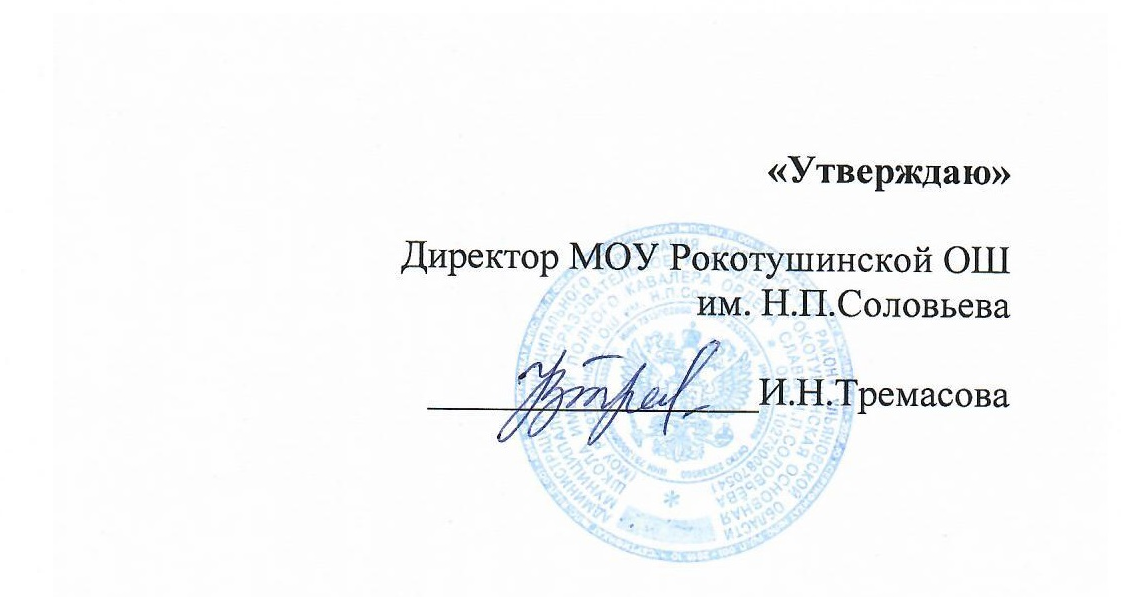 МЕНЮна « _30__ »   ____октября__________    2023 г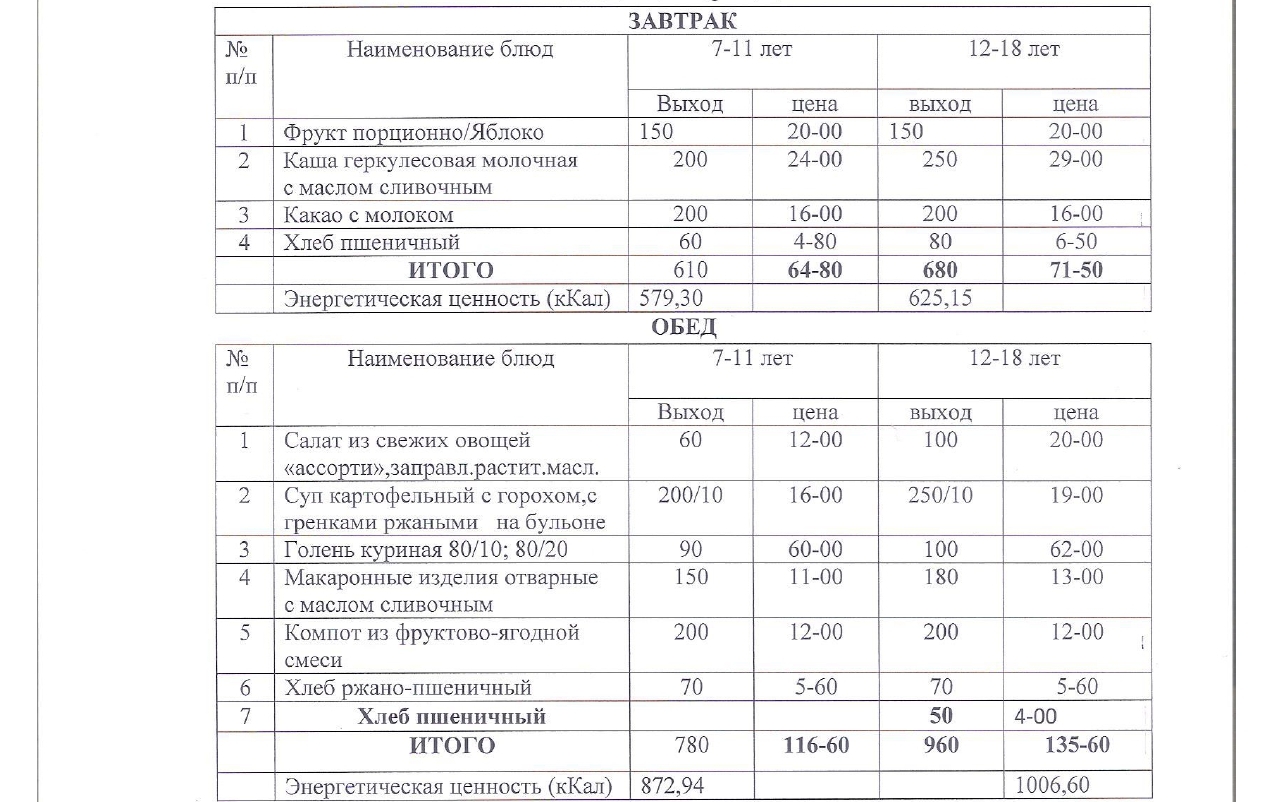 Диспетчер по питанию______Ю.С. Абрамова 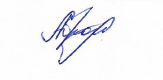 